Директору  ООО «ГИП-Электро» 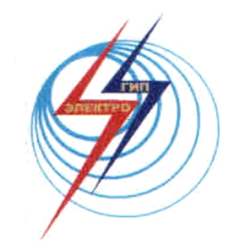 Нусенкису А.А.		от  _________________________________	____________________________________	____________________________________	____________________________________	(для физических лиц: Ф.И.О., паспортные данные физического 	лица либо его представителя, действующего по доверенности)	Контактный тел.:________________________З А Я В Л Е Н И Е №________________на восстановление (переоформление) документов о технологическом присоединении (для физ.лиц)__________________________________________________________________________________________________________________________________________________________________реквизиты заявителя (для ФЛ – ФИО, паспортные данные или иного документа, удостоверяющего личность)расположенное/зарегистрированный по адресу:____________________________________________________________________________________________________________________________                                                                        (юридический/фактический адрес)В связи с: ( указать причину  восстановления ( переоформления) документов)  восстановлением утраченных документов о технологическом присоединении; переоформлением документов о технологическом присоединении с целью указания в них информации о максимальной мощности энергопринимающих устройств; переоформлением документов о технологическом присоединении в связи со сменой собственника или иного законного владельца ранее присоединенных энергопринимающих устройств;  наступлением иных обстоятельств, требующих внесения изменений в документы о технологическом присоединении, в том числе связанных с опосредованным технологическим присоединением энергопринимающих устройств, ____________________________________________________________________________________Прошу Вас (восстановить  / переоформить   ) следующие  документы по технологическому присоединению:  акт об осуществлении технологического присоединения  технические условия акт допуска ПУ(Лицо, обратившееся с заявлением о переоформлении документов, указывает документы о технологическом присоединении, которые необходимо восстановить (переоформить), и их реквизиты (при наличии)на энергопринимающее устройство  расположенное по адресу:_______________________________________________________________________________________________________________________________________________________________________________________К настоящему заявлению прилагаются следующие документы:а) копия документа, подтверждающего право собственности или иное предусмотренное законом основание на объект капитального строительства (нежилое помещение в таком объекте капитального строительства) и (или) земельный участок, на котором расположены объекты лица, обратившегося с заявлением о переоформлении документов, либо право собственности или иное предусмотренное законом основание на энергопринимающие устройства (в случае если энергопринимающие устройства лица, обратившегося с заявлением о переоформлении документов, расположены в нежилых помещениях многоквартирных домов или иных объектах капитального строительства, лицо, обратившееся с заявлением о переоформлении документов, представляет в сетевую организацию копию документа, подтверждающего право собственности или иное предусмотренное законом основание на нежилое помещение в таком многоквартирном доме или ином объекте капитального строительства);     б) доверенность или иные документы, подтверждающие полномочия представителя лица, обратившегося с заявлением о переоформлении документов, в случае если заявление о переоформлении документов подается в сетевую организацию представителем заявителя; в) копия технических условий, в том числе оформленных на предыдущего собственника или иного законного владельца ранее присоединенных энергопринимающих устройств (при наличии); г) копии акта разграничения границ балансовой принадлежности сторон, акта разграничения эксплуатационной ответственности сторон, акта об осуществлении технологического присоединения, в том числе оформленных на предыдущего собственника или иного законного владельца ранее присоединенных энергопринимающих устройств (при наличии); д) копии разделов проектной документации, предусматривающих технические решения, обеспечивающие выполнение технических условий, в том числе решения по схеме внешнего электроснабжения, релейной защите и автоматике, телемеханике и связи (прилагаются при отсутствии технических условий или отсутствии в них и имеющихся документах о технологическом присоединении информации о максимальной мощности ранее присоединенных энергопринимающих устройств, если при этом в соответствии с законодательством Российской Федерации о градостроительной деятельности разработка проектной документации являлась обязательной); е) копии иных документов, подтверждающих факт технологического присоединения энергопринимающих устройств к электрическим сетям (в том числе оформленных на предыдущего собственника энергопринимающих устройств) в случае отсутствия документов, предусмотренных подпунктом "г" настоящего пункта. * Копии документов представляются в сетевую организацию лицом, обратившимся с заявлением о переоформлении документов, с предъявлением оригиналов, которыми располагает соответствующее лицо.* Лицом, обратившимся с заявлением о переоформлении документов, в период действия договора к заявлению о переоформлении документов прилагаются документы, предусмотренные подпунктами "а" - "в". Заявитель предупрежден, что сообщение ложных сведений в заявлении, а также предоставление поддельных документов влечет предусмотренную законодательством РФ ответственность (в т.ч. уголовную, административную). В соответствии с требованиями п.п. 5,11 п.1 ст.6 Федерального закона от 27.07.2006г. № 152-ФЗ «О персональных данных», заявитель подтверждает свое согласие на обработку сетевой организацией своих персональных данных, включающих фамилию, имя, отчество, паспортные данные, дату рождения, место фактического жительства и номера стационарных,  мобильных телефонов, адрес подключения, адрес электронной почты, информацию о документах, подтверждающих основания и полномочия для подачи данной заявки в целях заключения и исполнения договора об осуществлении технологического присоединения к электрическим сетям Сетевой организации. В период действия согласия, заявитель предоставляет право Сетевой организации осуществлять все действия (операции) со своими персональными данными, включая сбор, систематизацию, обновление, изменение, использование, обезличивание, блокирование, уничтожение и передачу третьим лицам, которым эти данные необходимы для выполнения обязанностей в целях исполнения процедуры  технологического присоединения к электрическим сетям и обязательств, предусмотренных федеральным законодательством, подзаконными нормативно-правовыми актами, указами и распоряжениями Президента и постановлениями Правительства РФ.  Прошу выдать документы между ООО «ГИП-Электро» и _________________________________________________ (Ф.И.О./наименование юридического лица):           на бумажном носителе;                  подписанные в электронной форме. Необходимо выбрать один из способов передачи документов:            Документы на бумажном носителе прошу выдать лично (либо через представителя) в  _________________________________________(в случае выбора данного способа получения документов, указать наименование пункта обслуживания потребителей ООО «ГИП-Электро»).            Документы на бумажном носителе прошу направить по следующему адресу:________________________________________________________________________________________________________________________________________________________________________________            Документы в электронной форме отправить по e-mail: ___________________________________Заявитель __________/_________________________                                 (подпись)        (ФИО заявителя/его представителя) «_____» __________ 20____г.  ______________________________________                       (ФИО, должность, подпись, принявшего заявление)